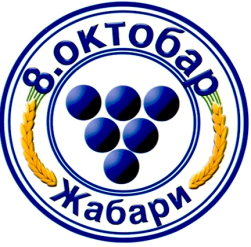           ОПШТИНА ЖАБАРИ           ОПШТИНСКА УПРАВА                          ул. Кнеза Милоша 103, 12374 Жабари, тел: 012/250-114, факс: 012/250-232,                                               e-meil: ouzabari.investicije@gmail.com;  www.zabari.rs    ПИБ 102672556, Матични број 07162456, шифра делатности 8411ОПШТИНСКА УПРАВАОПШТИНЕ ЖАБАРИБрој: 404-80/2018-01Датум: 07.09.2018. год.КОНКУРСНА ДОКУМЕНТАЦИЈАЈАВНА НАБАКА МАЛЕ ВРЕДНОСТИ - УСЛУГЕ„Стручни надзор над извођењем радова на летњем одржавању локалних путева и улица на територији општине Жабари“БРОЈ ЈНМВ: 18/2018Жабари, септембар 2018. годинеНа основу члана 39. и 61. Закона о јавним набавкама („Сл. гласник РС“, бр. 124/2012, 14/2015 и 68/2015) и члана 6. Правилника о обавезним елементима конкурсне документације у поступцима јавних набавки и начину доказивања испуњености услова ("Сл. гласник РС", бр. 86/2015), Одлуке о покретању поступка јавне набавке мале вредности по партијама услуге, број ЈНМВ 25/2018, бр. 404-80/2018-01 од 06.09.2018. године, и Решења о образовању комисије, број ЈНМВ 25/2018, бр. 404-80/2018-01 од 06.09.2018. године за јавне набавке припремљена јеКОНКУРСНА ДОКУМЕНТАЦИЈАу поступку јавне набавке мале вредности - услуга„Стручни надзор над извођењем радова на летњем одржавању локалних путева иулица на територији општине Жабари“број ЈН 25/2018Конкурсна документација садржи:Конкурсна документација има укупно 39 страна.I ОПШТИ ПОДАЦИ О ЈАВНОЈ НАБАВЦИ1.Подаци о наручиоцуНаручилац: Општинска управа општине ЖабариАдреса:ул. Кнеза Милоша 103, 12374 ЖабариПИБ 102672556, Матични број 07162456Интернет страница:www.zabari.org.rs.2. Врста поступка јавне набавкеПредметна јавна набавка се спроводи у поступку јавне набавке мале вредности, услуге, у складу са Законом и подзаконским актима којима се уређују јавне набавке.3. Предмет јавне набавкеПредмет јавне набавке бр. 25/2018 су УСЛУГЕ –„Стручни надзор над извођењем радова на летњем одржавању локалних путева и улица на територији општине Жабари“број ЈН 25/2018Ознака из општег речника набавке:71247000 – Надзор грађевинских радова4. Циљ поступкаПоступак јавне набавке се спроводи ради закључења уговора о јавној набавци.5. Напомена уколико је у питању резервисана јавна набавка: НЕ6. ПартијеПредмет јавне набавке није обликован по партијама.7. Врста оквирног споразума: НЕ8. Критеријум за доделу уговораИзбор најповољније понуде ће се извршити применом критеријума „Најнижа понуђена цена“. У ситуацији када два или више понуђача који су понудили исту цену, наручилац ће избор најповољније понуде извршити на тај начин што ће изабрати понуду оног понуђача која је прва заведена код наручиоца.9.Процењена вредност јавне набавке Процењена вредност јавне набавке без ПДВ-а, износи 41.667,00 динара.10. Контакт (лице или служба) Лице за контакт: Весна Николић, ouzabari.investicije@gmail.com.II ВРСТА, ТЕХНИЧКЕ КАРАКТЕРИСТИКЕ, КВАЛИТЕТ, КОЛИЧИНА И ОПИС ДОБАРА, РАДОВА ИЛИ УСЛУГА, НАЧИН СПРОВОЂЕЊА КОНТРОЛЕ И ОБЕЗБЕЂИВАЊА ГАРАНЦИЈЕ КВАЛИТЕТА, РОК ИЗВРШЕЊА ИЛИ ИСПОРУКЕ ДОБАРА, ЕВЕНТУАЛНЕ ДОДАТНЕ УСЛУГЕ И СЛ.Стручни надзор водити у складу са Правилником о садржини начину вођења стручног надзора („Службени гласник РС“, бр. 22/2015)Стручни надзор који се овим уговором поверава надзорном органу, односно надзорном инжењеру одређен решењем надзорног органа обухвата:контролу грађења према пројектно-техничкој документацији;контролу квалитета радова, грађевинског материјала, уређаја и опреме;контролу динамике извођења радова и поштовања уговорених рокова;контролу трошења средстава инвеститора.Послови надзора глобално утврђени у претходном ставу нарочито се односе на:спровођење грађевинске концепције објекта према пројекту и техничкој документацији;тумачење нејасноћа у пројекту заједно са одговорним извођачем радова;контролу употребе и уграђивања грађевинског материјала према пројекту;утврђивање рока почетка и завршетка изградње;праћење одвијања радова по оперативном и динамичком плану градње, контролу међурокова; упозорење извођачу у случају прекорачења рокова и налагање убрзања радова;визуелни и детаљни преглед радова;контролу квалификационе структуре радника извођача ангажованих на градилишту;контролу грађевинске механизације;преглед пунктова извођача и подизвођача изван градилишта;организовање контролних испитивања материјала и осталог;контролу и оверу привремених обрачунских ситуација, прорачун разлике у цени као и обрачун непредвиђених радова.Осим наведених послова, надзорни инжењер је задужен да:контролише уношење података у грађевински дневник,да израђује одговарајуће извештаје и анализе по правилима струке и на захтев инвеститора, да координира рад појединих учесника у изградњи, да обавештава инвеститора о стању радова, да учествује у сређивању документације на градилишту за технички пријем објекта, да учествује у изради коначног обрачуна и у поступку примопредаје грађевинског објекта.Од понуђача се очекује да је упознат са свим релевантним законима, прописима, стандардима и техничким условима који важе у Републици Србији. Подношењем понуда понуђачи потврђују да су потпуно упознати са важећим законима, подзаконским актима, уредбама и правилима која на било који начин могу утицати, или се примењивати на поступак уступања, уговарања и извођења предметне услуге.III ТЕХНИЧКА ДОКУМЕНТАЦИЈА И ПЛАНОВИКонкурсна документација не садржи техничку документацију и планове.IV  УСЛОВИ ЗА УЧЕШЋЕ У ПОСТУПКУ ЈАВНЕ НАБАВКЕ ИЗ ЧЛ. 75. И 76. ЗЈН И УПУТСТВО КАКО СЕ ДОКАЗУЈЕ ИСПУЊЕНОСТ ТИХ УСЛОВАОБАВЕЗНИ УСЛОВИПраво на учешће у поступку предметне јавне набавке има понуђач који испуњава обавезне услове за учешће, дефинисане чланом 75. ЗЈН, а испуњеност обавезних услова за учешће у поступку предметне јавне набавке, понуђач доказује на начин дефинисан у следећој табели, и то:ДОДАТНИ УСЛОВИПонуђач који учествује у поступку предметне јавне набавке мора испунити додатне услове за учешће у поступку јавне набавке, дефинисане овом конкурсном документацијом,а испуњеност додатних услова понуђач доказује на начин дефинисан у наредној табели, и то:УПУТСТВО КАКО СЕ ДОКАЗУЈЕ ИСПУЊЕНОСТ УСЛОВАИспуњеност обавезних услова за учешће у поступку предметне јавне набавке наведних у табеларном приказу обавезних услова под редним бројем 1, 2, 3 и 4. и додатних услова за учешће у поступку предметне јавне набавке наведних у табеларном приказу додатних услова под редним бројем 1, 2, 3. и 4, у складу са чл. 77. ст. 4. ЗЈН, понуђач доказује достављањем ИЗЈАВЕ (Образац 5. у поглављуVI ове конкурсне документације),којом под пуном материјалном и кривичном одговорношћу потврђује да испуњава услове за учешће у поступку јавне набавке из чл. 75. ст. 1. тач. 1) до 4), чл. 75. ст. 2. и чл. 76. ЗЈН, дефинисане овом конкурсном документацијом. Испуњеност обавезног услова за учешће у поступку предметне јавне набавке из чл. 75. ст. 1. тач 5) ЗЈН, наведеног под редним бројем 5. у табеларном приказу обавезних услова, није предвиђена посебним прописомУколико понуђач подноси понуду са подизвођачем, у складу са чланом 80. ЗЈН, подизвођач мора да испуњава обавезне услове из члана 75. став 1. тач. 1) до 4) ЗЈН. У том случају понуђач је дужан да за подизвођача достави ИЗЈАВУ подизвођача (Образац 6. у поглављуVI ове конкурсне документације),потписану од стране овлашћеног лица подизвођача и оверену печатом. Уколико понуду подноси група понуђача, сваки понуђач из групе понуђача мора да испуни обавезне услове из члана 75. став 1. тач. 1) до 4) ЗЈН, а додатне услове испуњавају заједно. У том случају ИЗЈАВА (Образац 5. у поглављу VI ове конкурсне документације), мора бити потписана од стране овлашћеног лица сваког понуђача из групе понуђача и оверена печатом. Понуђач је дужан да без одлагања писмено обавести наручиоца о било којој промени у вези са испуњеношћу услова из поступка јавне набавке, која наступи до доношења одлуке, односно закључења уговора, односно током важења уговора о јавној набавци и да је документује на прописани начин.Наручилац може пре доношења одлуке о додели уговора да затражи од понуђача, чија је понуда оцењена као најповољнија, да достави копију доказа о испуњености услова, а може и да затражи на увид оригинал или оверену копију свих или појединих доказа о испуњености услова.Ако понуђач у остављеном, примереном року који не може бити краћи од пет дана, не достави тражене доказе, наручилац ће његову понуду одбити као неприхватљиву.Уколико наручилац буде захтевао достављање доказа о испуњености обавезних и додатних услова за учешће у поступку предметне јавне набавке (свих или појединих доказа о испуњености услова), понуђач ће бити дужан да достави:ОБАВЕЗНИ УСЛОВИЧл. 75. ст. 1. тач. 1) ЗЈН, услов под редним бројем 1. наведен у табеларном приказу обавезних услова – Доказ:Правна лица: Извод из регистра Агенције за привредне регистре, односно извод из регистра надлежног привредног суда; Предузетници: Извод из регистра Агенције за привредне регистре,, односно извод из одговарајућег регистра.Чл. 75. ст. 1. тач. 2) ЗЈН, услов под редним бројем 2. наведен у табеларном приказу обавезних услова – Доказ:Правна лица: 1) Извод из казнене евиденције, односно уверењe основног суда на чијем подручју се налази седиште домаћег правног лица, односно седиште представништва или огранка страног правног лица, којим се потврђује да правно лице није осуђивано за кривична дела против привреде, кривична дела против животне средине, кривично дело примања или давања мита, кривично дело преваре.Напомена: Уколико уверење Основног суда не обухвата податке из казнене евиденције за кривична дела која су у надлежности редовног кривичног одељења Вишег суда, потребно је поред уверења Основног суда доставити ИУВЕРЕЊЕ ВИШЕГ СУДА на чијем подручју је седиште домаћег правног лица, односно седиште представништва или огранка страног правног лица, којом се потврђује да правно лице није осуђивано за кривична дела против привреде и кривично дело примања мита; 2) Извод из казнене евиденције Посебног одељења за организовани криминал Вишег суда у Београду, којим се потврђује да правно лице није осуђивано за неко од кривичних дела организованог криминала; 3) Извод из казнене евиденције, односно уверење надлежне полицијске управе МУП-а, којим се потврђује да законски заступник понуђача није осуђиван за кривична дела против привреде, кривична дела против животне средине, кривично дело примања или давања мита, кривично дело преваре и неко од кривичних дела организованог криминала (захтев се може поднети према месту рођења или према месту пребивалишта законског заступника). Уколико понуђач има више зсконских заступника дужан је да достави доказ за сваког од њих. Предузетници и физичка лица: Извод из казнене евиденције, односно уверење надлежне полицијске управе МУП-а, којим се потврђује да није осуђиван за неко од кривичних дела као члан организоване криминалне групе, да није осуђиван за кривична дела против привреде, кривична дела против животне средине, кривично дело примања или давања мита, кривично дело преваре (захтев се може поднети према месту рођења или према месту пребивалишта).Докази не могу бити старији од два месеца пре отварања понуда.Чл. 75. ст. 1. тач. 4) ЗЈН, услов под редним бројем 3. наведен у табеларном приказу обавезних услова  - Доказ: Уверење Пореске управе Министарства финансија да је измирио доспеле порезе и доприносе и уверење надлежне управе локалне самоуправе да је измирио обавезе по основу изворних локалних јавних прихода или потврду надлежног органа да се понуђач налази у поступку приватизације. Докази не могу бити старији од два месеца пре отварања понуда.ДОДАТНИ УСЛОВИКАДРОВСКИ КАПАЦИТЕТДа располаже довољним кадровским капацитетом, и то:a) да у радном односу има минимално 1 (једног) инжењера (на неодређено или одређено време) са једном од лиценци:- 1 дипломирани инжењер који поседује важећу лиценцу Инжењерске коморе Србије, и то: лиценцу 410 или 412 или 415 или 418, или да је ангажован ван радног односа по другим уговором који ће решењем бити именован за надзорне инжењере у предметној јавној набавци.Доказ за кадровски капацитет:Копије личних лиценци издатих од Инжењерске коморе Србије са потврдама о важности лиценце. Фотокопије потврде о важности лиценце морају се оверити печатом имаоца лиценце и његовим потписоми доставити заједно са доказима о радном статусу (докази о радном статусу: за наведеног носиоца лиценце који је код понуђача запослен – фотокопија радне књижице и М-А или другог одговарајућег обрасца, односно за носиоца лиценце који није запослен код понуђача: уговор - фотокопија уговора о ангажовању у складу са предметом ове јавне набавке).Понуђачи који су регистровани у Регистру понуђача који води Агенција за привредне регистре не достављају доказе о испуњености услова из члана 75. став 1. тачке1) до 4) ЗЈН, сходно чл. 78. ЗЈН.Понуђач није дужан да доставља доказе који су јавно доступни на интернет страницама надлежних органа, и то:доказ из члана 75. став 1. тачка 1) ЗЈН понуђачи који су регистровани у регистру који води Агенција за привредне регистре не морају да доставе, јер је јавно доступан на интернет страници Агенције за привредне регистре - www. apr.gov.rsУколико је доказ о испуњености услова електронски документ, понуђач доставља копију електронског документа у писаном облику, у складу са законом којим се уређује електронски документ.Ако се у држави у којој понуђач има седиште не издају тражени докази, понуђач може, уместо доказа, приложити своју писану изјаву, дату под кривичном и материјалном одговорношћу оверену пред судским или управним органом, јавним бележником или другим надлежним органом те државе.Ако понуђач има седиште у другој држави, наручилац може да провери да ли су документи којима понуђач доказује испуњеност тражених услова издати од стране надлежних органа те државе.V КРИТЕРИЈУМ ЗА ИЗБОР НАЈПОВОЉНИЈЕ ПОНУДЕКритеријум за доделу уговора: Избор најповољније понуде наручилац ће извршити применом критеријума ,,најнижа понуђена цена“. Приликом оцене понуда као релевантна узимаће се укупна понуђена цена без ПДВ-а.Елементи критеријума, односно начин на основу којих ће наручилац извршити доделу уговора у ситуацији када постоје две или више понуда са једнаким бројем пондера или истом понуђеном ценом У ситуацији када два или више понуђача који су понудили исту цену, наручилац ће избор најповољније понуде извршити на тај начин што ће изабрати понуду оног понуђача која је прва заведена код наручиоца.VI ОБРАЦИ КОЈИ ЧИНЕ САСТАВНИ ДЕО ПОНУДЕ(ОБРАЗАЦ 1)ОБРАЗАЦ ПОНУДЕПонуда бр ________________ од __________________ за јавну набавку мале вредности, УСЛУГЕ, „Стручни надзор над извођењем радова на летњем одржавању локалних путева и улица на територији општине Жабари“број ЈН 25/20181)ОПШТИ ПОДАЦИ О ПОНУЂАЧУ2) ПОНУДУ ПОДНОСИ: Напомена: заокружити начин подношења понуде и уписати податке о подизвођачу, уколико се понуда подноси са подизвођачем, односно податке о свим учесницима заједничке понуде, уколико понуду подноси група понуђача3) ПОДАЦИ О ПОДИЗВОЂАЧУ Напомена:Табелу „Подаци о подизвођачу“ попуњавају само они понуђачи који подносе  понуду са подизвођачем, а уколико има већи број подизвођача од места предвиђених у табели, потребно је да се наведени образац копира у довољном броју примерака, да се попуни и достави за сваког подизвођача.4) ПОДАЦИ О УЧЕСНИКУ  У ЗАЈЕДНИЧКОЈ ПОНУДИНапомена:Табелу „Подаци о учеснику у заједничкој понуди“ попуњавају само они понуђачи који подносе заједничку понуду, а уколико има већи број учесника у заједничкој понуди од места предвиђених у табели, потребно је да се наведени образац копира у довољном броју примерака, да се попуни и достави за сваког понуђача који је учесник у заједничкој понуди.5) ОПИС ПРЕДМЕТА НАБАВКЕ- ЈНМВ број 25/2018„Стручни надзор над извођењем радова на летњем одржавању локалних путева и улица на територији општине Жабари“број ЈН 25/2018(ОБРАЗАЦ 2)ОБРАЗАЦ СТРУКТУРЕ ЦЕНЕ СА УПУТСТВОМ КАКО ДА СЕ ПОПУНИУпутство за попуњавање обрасца структуре цене: Понуђач треба да попуни образац структуре цене на следећи начин:у колону 2. уписати укупна цена без ПДВ-а за сваки тражени предмет јавне набавке;у колону 3. уписати колико износи ПДВ;у колону 4. уписати укупну цену са ПДВ-ом за сваки тражени предмет јавне набавке (сабрати колоне 2. и 3.).На крају уписати укупну цену предмета набавке са ПДВ-ом.(ОБРАЗАЦ 3) ОБРАЗАЦ ТРОШКОВА ПРИПРЕМЕ ПОНУДЕУ складу са чланом 88. став 1. ЗЈН, понуђач ___________________________________, доставља укупан износ и структуру трошкова припремања понуде, како следи у табели:Трошкове припреме и подношења понуде сноси искључиво понуђач и не може тражити од наручиоца накнаду трошкова.Ако је поступак јавне набавке обустављен из разлога који су на страни наручиоца, наручилац је дужан да понуђачу надокнади трошкове израде узорка или модела, ако су израђени у складу са техничким спецификацијама наручиоца и трошкове прибављања средства обезбеђења, под условом да је понуђач тражио накнаду тих трошкова у својој понуди.Напомена: достављање овог обрасца није обавезно. (ОБРАЗАЦ 4)ОБРАЗАЦ ИЗЈАВЕ О НЕЗАВИСНОЈ ПОНУДИУ складу са чланом 26. ЗЈН, ________________________________________,  (Назив понуђача)даје: ИЗЈАВУ О НЕЗАВИСНОЈ ПОНУДИПод пуном материјалном и кривичном одговорношћу потврђујем да сам понуду у поступку јавне набавке мале вредности, услуге, „Стручни надзор над извођењем радова на летњем одржавању локалних путева и улица на територији општине Жабари“број ЈН 25/2018, поднео независно, без договора са другим понуђачима или заинтересованим лицима.Напомена: у случају постојања основане сумње у истинитост изјаве о независној понуди, наручулац ће одмах обавестити организацију надлежну за заштиту конкуренције. Организација надлежна за заштиту конкуренције, може понуђачу, односно заинтересованом лицу изрећи меру забране учешћа у поступку јавне набавке ако утврди да је понуђач, односно заинтересовано лице повредило конкуренцију у поступку јавне набавке у смислу ЗЈН којим се уређује заштита конкуренције. Мера забране учешћа у поступку јавне набавке може трајати до две године.Повреда конкуренције представља негативну референцу, у смислу члана 82. став 1. тачка 2) ЗЈН.Уколико понуду подноси група понуђача, Изјава мора бити потписана од стране овлашћеног лица сваког понуђача из групе понуђача и оверена печатом.(ОБРАЗАЦ 5)ОБРАЗАЦ ИЗЈАВЕ ПОНУЂАЧА  О ИСПУЊЕНОСТИ ОБАВЕЗНИХ И ДОДАТНИХ УСЛОВА ЗА УЧЕШЋЕ У ПОСТУПКУ ЈАВНЕ НАБАВКЕ -  ЧЛ. 75. И 76. ЗЈНПод пуном материјалном и кривичном одговорношћу, као заступник понуђача, дајем следећу				И З Ј А В УПонуђач___________________________________________________________у поступку јавне набавке мале вредности, услуге „Стручни надзор над извођењем радова на летњем одржавању локалних путева и улица на територији општине Жабари“број ЈН 25/2018, испуњава све услове из чл. 75. и 76. ЗЈН, односно услове дефинисане конкурсном документацијомза предметну јавну набавку, и то:Понуђач је регистрован код надлежног органа, односно уписан у одговарајући регистар (чл. 75. ст. 1. тач. 1) ЗЈН);Понуђач и његов законски заступник нису осуђивани за неко од кривичних дела као члан организоване криминалне групе, да нису осуђивани за кривична дела против привреде, кривична дела против животне средине, кривично дело примања или давања мита, кривично дело преваре (чл. 75. ст. 1. тач. 2) ЗЈН);Понуђач је измирио доспеле порезе, доприносе и друге јавне дажбине у складу са прописима Републике Србије (или стране државе када има седиште на њеној територији) (чл. 75. ст. 1. тач. 4) ЗЈН);Понуђач је поштовао обавезе које произлазе из важећих прописа о заштити на раду, запошљавању и условима рада, заштити животне средине и нема забрану обављања делатности која је на снази у време подношења понуде за предметну јавну набавку (чл. 75. ст. 2. ЗЈН);Понуђач испуњава додатне услове:Да располаже довољним кадровским капацитетом, и то:да у радном односу има минимално 1 (једног) инжењера (на неодређено или одређено време) са једном од лиценци:- 1 дипломирани инжењер који поседује важећу лиценцу Инжењерске коморе Србије, и то: лиценцу 410 или 412 или 415 или 418, или да је ангажован ван радног односа по другим уговором који ће решењем бити именован за надзорне инжењере у предметној јавној набавци.Место:_____________                                                            Понуђач:Датум:_____________                         М.П.                     _____________________                                                        Напомена: Уколико понуду подноси група понуђача, Изјава мора бити потписана од стране овлашћеног лица сваког понуђача из групе понуђача и оверена печатом, на који начин сваки понуђач из групе понуђача изјављује да испуњава обавезне услове из члана 75. став 1. тач. 1) до 4) ЗЈН, а да додатне услове испуњавају заједно. (ОБРАЗАЦ 6)ОБРАЗАЦ ИЗЈАВЕ ПОДИЗВОЂАЧА  О ИСПУЊЕНОСТИ ОБАВЕЗНИХ УСЛОВА ЗА УЧЕШЋЕ У ПОСТУПКУ ЈАВНЕ НАБАВКЕ -  ЧЛ. 75. ЗЈНПод пуном материјалном и кривичном одговорношћу, као заступник подизвођача, дајем следећу	И З Ј А В УПодизвођач ________________________________________________________у поступку јавне набавке мале вредности, услуге „Стручни надзор над извођењем радова на летњем одржавању локалних путева и улица на територији општине Жабари“број ЈН 25/2018,испуњава све услове из чл. 75. ЗЈН, односно услове дефинисане конкурсном документацијомза предметну јавну набавку, и то:Подизвођач је регистрован код надлежног органа, односно уписан у одговарајући регистар (чл. 75. ст. 1. тач. 1) ЗЈН);Подизвођач и његов законски заступник нису осуђивани за неко од кривичних дела као члан организоване криминалне групе, да нису осуђивани за кривична дела против привреде, кривична дела против животне средине, кривично дело примања или давања мита, кривично дело преваре (чл. 75. ст. 1. тач. 2) ЗЈН);Подизвођач је измирио доспеле порезе, доприносе и друге јавне дажбине у складу са прописима Републике Србије (или стране државе када има седиште на њеној територији) (чл. 75. ст. 1. тач. 4) ЗЈН);Подизвођач је поштовао обавезе које произлазе из важећих прописа о заштити на раду, запошљавању и условима рада, заштити животне средине и нема забрану обављања делатности која је на снази у време подношења понуде за предметну јавну набавку (чл. 75. ст. 2. ЗЈН).Место:_____________                                                            Подизвођач:Датум:_____________                         М.П.                     _____________________                                                        Напомена:Уколико понуђач подноси понуду са подизвођачем, Изјава мора бити потписана од стране овлашћеног лица подизвођача и оверена печатом.(ОБРАЗАЦ 7)ОБРАЗАЦ ИЗЈАВЕ ПОНУЂАЧАО СРЕДСТВИМА ФИНАНСИСКОГ ОБЕЗБЕЂЕЊАОбавезујем се да ћу истовремено са потписивањем додељеног уговора о јавној набавци мале вредности, услуге „Стручни надзор над извођењем радова на летњем одржавању локалних путева и улица на територији општине Жабари“број ЈН 25/2018, доставити средство обезбеђења - једну бланко соло меницу на износ од 10% од укупно уговорене цене  без ПДВ-а, којом гарантује уредно извршење својих обавеза, менично овлашћење, картон депонованог потписа и потврду своје пословне бавке о регистрованој меници, односно оверен примерак захтева за регистрацију менице од стране пословне банке или извод из регистра Народне банке Србије. Датум ________________                  М.П.                  Потпис овлашћеног лица								   _______________________(ОБРАЗАЦ 8)ОБРАЗАЦ МЕНИЧНОГ ОВЛАШЋЕЊАЗа добро извршење посла(Доставља изабрани понуђач приликом закључења уговора)На основу Закона о меници и тачака 1, 2. и 6. Одлуке о облику садржини и начину коришћења јединствених инструмената платног промета ДУЖНИК: _________________________ М.Б.:        _________________________ (унети одговарајуће податке ПИБ:        _________________________ дужника – издаваоца менице) ТЕКУЋИ РАЧУН: ________________________ КОД БАНКЕ:        ________________________ ИЗДАЈЕ МЕНИЧНО ПИСМО – ОВЛАШЋЕЊЕ- за корисника бланко сопствене менице –КОРИСНИК: Општинска управа општине Жабари, Кнеза Милоша 103, 12374 Жабари (у даљем тексту: Поверилац) Јавна набавка мале вредности, услуге, ЈНМВ бр. 25/2018„Стручни надзор над извођењем радова на летњем одржавању локалних путева и улица на територији општине Жабари“број ЈН 25/2018,Предајемо Вам бланко сопствену меницу и овлашћујемо Повериоца, да предату меницу број __________________ (унети серијски број менице) може попунити у износу од ________________ (_________________________________ динара), за добро извршење посла. Овлашћујемо Повериоца да попуни меницу за наплату на износ од ____________ (__________________________________ динара) и да иницира наплату бланко сопствене менице са клаузулом „без протеста“ издавањем налога за наплату на терет дужника са роком доспећа по виђењу, та да, без трошкова и вансудски, у складу са важећим прописима, изврши наплату са свих рачуна Дужника  ____________________________________________________________________________(унети одговарајуће податке дужника – издаваоца менице – назив, место и адресу), код банака, а у корист Повериоца Општинска управа општине Жабари, Кнеза Милоша 103, 12374 Жабари (у даљем тексту: Поверилац, а у сврху финансијског обезбеђења по Уговору заведеном код Повериоца – под бројем _____________________________ од _______________________, и код Дужника под бројем ___________________________ од _________________________. Овлашћујемо банке код којих имамо рачуне да наплату – плаћање, изврше на терет свих наших рачуна, као и да поднети налог за наплату заведу у редослед чекања у случају да на рачунима уопште нема или нема довољно средстава или због поштовања приоритета у наплати са рачуна. Дужник се одриче права на повлачење овог овлашћења, на стављање приговора на задужење и на сторнирање задужења по овом основу за наплату. Меница је важећа и у случају да дође до промене лица овлашћеног за заступање Дужника, статусних промена или оснивања нових правних субјеката од стране дужника. Меница је потписана од стране овлашћеног лица за заступање Дужника ______________________________ (унети име и презиме овлашћеног лица). Рок важности менице мора бити 30 дана дужи од истека рока за коначно извршење посла.Ако се за време трајања уговора промене рокови за извршење уговорне обавезе, важност менице мора да се продужи за исти број дана за који ће бити продужен рок за извршење уговорне обавезе.Ово менично писмо – овлашћење, сачињено је у 2 (два) истоветна примерка, од којих је 1 (један) примерак за Повериоца, а 1 (један) задржава Дужник. Место и датум: ________________                                               Издавалац менице _____________________________ печат и потпис овлашћеног лицаVII  МОДЕЛ УГОВОРА„Стручни надзор над извођењем радова на летњем одржавањулокалних путева и улица на територији општине Жабари“број ЈН 25/2018Уговорне стране :ИНВЕСТИТОР: Општинска управа општине Жабари,                 ул. Кнеза Милоша 103, 12374 Жабари ПИБ: 102672556Матични број: 07162456Број рачуна: 840-65640-21, Министарство финансија, Управа за трезорТелефон: 012/250-114, Телефакс: 012/250-232које заступа Небојша Миловановић, начелник Општинске управе општине Жабари(у даљем тексту: Наручилац)иНАДЗОРНИ ОРГАН:__________________________________________________________________ПИБ: ________________________Матични број: _________________Број рачуна: _____________________ код _______________________Телефон: __________________ Телефакс: _______________________кога заступа ___________________________________(у даљем тексту: Извршилац),Или Носилац посла _______________________________ са седиштем у ____________назив носиоца послаул.___________________________________бр. ______, ПИБ__________________ кога заступа _______________________________ (у даљем тексту: Извршилац) са члановима групе ________________________________________са седиштем у _________________ назив члана групеул.________________________________________бр. ______, ПИБ_____________ и_________________________________________са седиштем у ________________назив члана групеул._______________________________________бр. ______, ПИБ______________ илиНосилац посла ______________________________са седиштем у ______________ назив носиоца послаул.__________________________________бр. ______, ПИБ___________________ кога заступа _________________________________ (у даљем тексту: Извршилац) са подизвођачем________________________________________са седиштем у _________________ назив Подизвођачаул.______________________________________бр. ______, ПИБ_______________ Уговорне стране сагласно констатују:- да је Наручилац на основу чл. 39. Закона о јавним набавкама („Службени гласник РС” број 124/2012, 14/2015 и 68/2015), а на основу позива за подношење понуда за „Стручни надзор над извођењем радова на летњем одржавању локалних путева и улица на територији општине Жабари“број ЈН 25/2018,, спровео јавну набавку мале вредности и донео одлуку о додели уговора број __________ од ___.___.2018. године, - да је Извршилац у својству Понуђача доставио Понуду бр. ________ од __.___.2018. године која је заведена код Наручиоца под бројем _____________ од ___.___.2018. године,- да ће Наручилац сва плаћања по овом уговору вршити на рачун___________________отворен код пословне банке _____________________.Члан 1.Предмет овог уговора су услуге „Стручни надзор над извођењем радова на летњем одржавању локалних путева и улица на територији општине Жабари“ број ЈН 25/2018,, (у даљем тексту услуге) и ближе је одређен усвојеном понудом Извршиоца број ______ од ___.___.2018. године, за извршење услуга, а која је саставни део овог уговора. Ради извршења услуге које су предмет овог уговора, Извршилац се обавезује да обезбеди вршење стручног надзора у току извођења радова, као и све друго неопходно за потпуно извршење услуге које су предмет овог уговора.Члан 2.Овим уговором Наручилац поверава Извршиоцу послове стручног надзора у току извођења радова над извођењем грађевинских радова ближе описаним у члану 1. овог уговора.Члан 3.Стручни надзор који је предмет овог уговора обухвата контролу над извођењем грађевинских радова из члана 1. овог уговора и уопште контролу испуњавања уговорених обавеза извођача радова према Наручиоцу из уговора наведеног у члану 1. овог уговора, као и предузимање потребних мера за благовремено и квалитетно испуњење тих обавеза и заштиту интереса Наручиоца.Члан 4.Стручни надзор који се овим уговором поверава надзорном органу, односно надзорном инжењеру одређен решењем надзорног органа обухвата:- контролу грађења према пројектно-техничкој документацији;- контролу квалитета радова, грађевинског материјала, уређаја и опреме;- контролу динамике извођења радова и поштовања уговорених рокова;- контролу трошења средстава инвеститора.Послови надзора глобално утврђени у ставу 1. овог члана уговора нарочито се односе на:спровођење грађевинске концепције објекта према пројекту и техничкој документацији;тумачење нејасноћа у пројекту заједно са одговорним извођачем радова;контролу употребе и уграђивања грађевинског материјала према пројекту;утврђивање рока почетка и завршетка изградње;праћење одвијања радова по оперативном и динамичком плану градње, контролу међурокова; упозорење извођачу у случају прекорачења рокова и налагање убрзања радова;визуелни и детаљни преглед радова;контролу квалификационе структуре радника извођача ангажованих на градилишту;контролу грађевинске механизације;преглед пунктова извођача и подизвођача изван градилишта;организовање контролних испитивања материјала и осталог;контролу и оверу привремених обрачунских ситуација, прорачун разлике у цени као и обрачун непредвиђених радова.Осим наведених послова, надзорни инжењер је задужен да:контролише уношење података у грађевински дневник,да израђује одговарајуће извештаје и анализе по правилима струке и на захтев инвеститора, да координира рад појединих учесника у изградњи, да обавештава Наручиоца о стању радова, да учествује у сређивању документације на градилишту за технички пријем објекта, да учествује у изради коначног обрачуна и у поступку примопредаје грађевинског објекта.Члан 5.Послове поверене овим уговором Извршилац обавља у име и за рачун Наручиоца.Послове који излазе из делокруга утврђеног овим уговором Извршилац може обављати искључиво уз писмени налог (пуномоћје) или писмено одобрење инвеститора.Члан 6.Извршилац је дужан да ради у интересу Наручиоца и да у обављању послова поверених овим уговором усклађује његове односе са извођачем радова.Извршилац је обавезан да делује по правилима струке и професионалне етике.Члан 7.За обављање послова из овог уговора Наручилац се обавезује да Извршиоцу исплати ________________ динара без ПДВ-а, ________________ динара ПДВ, односно _________________динара са ПДВ-ом, за вршење стручног надзора над извођењем радова на летњем одржавању локалних путева и улица на територији општине Жабари.У случају неблаговременог плаћања, Наручилац је дужан да Извршиоцу исплати припадајућу законску затезну камату.Укупан износ средстава за послове из члана 1. ового уговора обезбедио је Наручилац из средстава буџета општине Жабари.Члан 8.Извршилац се обавезује да на дан потписивања уговора о јавној набавци мале вредности, услуге „Стручни надзор над извођењем радова на летњем одржавању  локалних путева и улица на територији општине Жабари“ број ЈН 25/2018,, достави средство обезбеђења - једну бланко соло меницу на износ од 10% од укупно уговорене цене  без ПДВ-а, којом гарантује уредно извршење својих обавеза, менично овлашћење, картон депонованог потписа и потврду своје пословне бавке о регистрованој меници, односно оверен примерак захтева за регистрацију менице од стране пословне банке или извод из регистра Народне банке Србије. Члан 9.Извршилац се обавезује да услуге из члана 1. овог уговора, изврши најкасније до 31.10.2018. године, рачунајући од дана увођења у посао извођача радова. У случају обуставе радова која се евидентира  у грађевинском дневнику, рок за извођење радова и извршење услуга се продужава за онолико дана колико је трајала обустава радова и тај рок се не обрачунава у календарске дане који су потребни  за завршетак радова и услуга.Члан 10.У оквиру својих уговорних и професионалних задужења, стручни надзор се посебно обавезује да спречи уградњу материјала са грешком, материјала без атеста кад је овај предвиђен, неквалитетног материјала и материјала шкодљивог за здравље људи и околину, да захтева примену проверених метода рада признатих у грађевинарству, уколико их се извођач не придржава доследно, као и да потврђује промене у цени и количини радова у оквиру овлашћења која му Наручилац пренесе.Стручни надзор контролише количине и квалитета употребљеног грађевинског материјала и овлашћен је да забрани уградњу материјала који не одговара условима уговора о грађењу који је инвеститор закључио са извођачем и уколико не одговара условима из пројектно-техничке документације.Члан 11.Стручни надзор је овлашћен да тражи стручна мишљења и експертизе у вези материјала и других компоненти градње када су потребни налази специјалиста појединаца за одређену област или специјализованих организација (за испитивање материјала и слично) односно да ангажује стручне појединце или специјализоване организације за испитивање квалитета материјала, опремљене одговарајућим техничким средствима и лабораторијама, као и адекватним кадровима.Трошкови испитивања из претходног става падају на терет Наручиоца.Уколико резултати испитивања докажу грешке извођача у погледу употребљеног материјала и других компоненти градње, Наручилац ће од њега захтевати да сноси трошкове стручних експертиза.Члан 12.Стручни надзор по основу овог уговора нема овлашћење да мења уговорену цену, рокове, нити друге елементе уговора о грађењу закљученог између Наручиоца и извођача, да са извођачем уговара накнадне или непредвиђене радове нити да са извођачем уређује имовинско-правне односе.Послове из претходног става стручни надзор може обављати само на основу посебног писменог овлашћења Наручиоца, у границама тог овлашћења.Члан 13.У случају када утврди угроженост интереса Наручиоца, стручни надзор је овлашћен за предузимање хитних мера ради заштите тих интереса, у име и за рачун Наручиоца.У случају из претходног става стручни надзор је дужан да без одлагања обавести Наручиоца о угрожености његових интереса и о мерама које је предузео за њихову заштиту и да му положи рачун.Члан 14.Наручилац је дужан да у року од три дана од дана одређивања стручног надзора писменим путем обавести извођача радова о његовом имену и осталим релевантним подацима.Писменим обавештењем из претходног става Наручилац ће тражити да извођач стручном надзору омогући несметан приступ градилишту, радионицама, складишним просторијама и радним пунктовима изван градилишта.Наручилац ће преко извођача надзорном инжењеру обезбедити коришћење одговарајуће радне просторије на градилишту.Члан 15.Наручилац одговара за све одлуке стручног надзора које су донете у оквиру овлашћења утврђених овим уговором и које су прописно уписане у грађевински дневник.За евентуалне одлуке донете изван овлашћења утврђених овим уговором одговара стручног надзора по принципу субјективне одговорности.Члан 16.За свој рад и поступке стручни надзор одговара Наручиоцу као свом налогодавцу из овог уговора.У односу на извођача стручно надзор се појављује као лице које врши надзор над његовим радом и има право да му даје налоге у вези са радовима.Уколико извођач одбије оправдани налог стручног надзора, овај ће о том одбијању обавестити Наручиоца без чекања.Члан 17.Ако утврди да закашњења у извођењу радова могу да доведу до прекорачења уговореног рока за завршетак грађевинског објекта, стручни надзор је дужан да скрене пажњу извођачу и да га упозори на спорост у извођењу радова.Уколико усмено упозорење из претходног става не буде делотворно, стручни надзор има право и обавезу да извођачу писмено наложи убрзање радова или предузимање других мера које ће довести до поштовања уговорених рокова.О упозорењу и налогу из претходних ставова стручни надзор је дужан да без одлагања обавести Наручиоца.Члан 18.Уколико одбије да потпише и овери привремену обрачунску ситуацију, стручни надзор је дужан да о томе обавести Наручиоца без одлагања.Случај спорне ситуације размотриће Наручилац и извођач, уз обавезно учешће стручног надзора и овлашћеног представника извођача (одговорног извођача радова).Члан 19.У случају пропуштања и занемаривања обавезе континуираног стручног надзора преузете овим уговором, Наручилац је овлашћен да стручном надзору ускрати исплату највише у износу од 5 % од уговорене цене из члана 7. овог уговора.Члан 20.Ако стручни надзор учини веће пропусте намерно или грубом непажњом, Наручилац има право једностраног раскида овог уговора и право на накнаду проузроковане штете.Члан 21.Уговорне стране могу споразумно раскинути овај уговор.Уговор може бити раскинут и једностраном изјавом воље једне уговорне стране због неизвршавања обавеза друге стране.Члан 22.Све штете које настану раскидом овог уговора сноси уговорна страна која је неизвршењем својих обавеза или на други начин довела до раскида уговора.Члан 23.За све што није изричито регулисано овим уговором, примењиваће се одредбе Закона о облигационим односима, Закона о планирању и изградњи, Правилника о садржини и начину вођења стручног надзора, Посебних узанси о грађењу и подзаконских прописа који уређују област грађевинарства.Члан 24.За случаја спора из овог уговора, а уколико се такав спор не може решити мирним путем и договорм страна, уговорена је надлежност Привредног суда у Пожаревцу.Члан 25.Овај уговор је сачињен у 4 истоветних примерака од којих по 2 примерка задржава свака од уговорних страна.Напомена: Овај модел уговора представља садржину уговора који ће бити закључен са изабраним понуђачем, као и да ће наручила, ако понуђач без оправданих разлога одбије да закључи уговор о јавној набавци, након што му је уговор додељен, Управи за јавне набавке доставити доказ негативне референце, односно исправу о реализованом средству обезбеђења испуњења обавеза у поступку јавне набавке.VIII УПУТСТВО ПОНУЂАЧИМА КАКО ДА САЧИНЕ ПОНУДУ1. ПОДАЦИ О ЈЕЗИКУ НА КОЈЕМ ПОНУДА МОРА ДА БУДЕ САСТАВЉЕНАПонуђач подноси понуду на српском језику.2. НАЧИН ПОДНОШЕЊА ПОНУДАОД ПОНУЂАЧА СЕ ОЧЕКУЈЕ ДА ЈЕ УПОЗНАТ СА ЗАКОНИМА, ПРОПИСИМА, СТАНДАРДИМА И ТЕХНИЧКИМ УСЛОВИМА КОЈИ ВАЖЕ У РЕПУБЛИЦИ СРБИЈИ.ПОНУЂАЧ ЈЕ ОБАВЕЗАН ДА ПРОУЧИ КОНКУРСНУ ДОКУМЕНТАЦИЈУ, УКЉУЧУЈУЋИ СВЕ ПРИЛОГЕ, ИНСТРУКЦИЈЕ, ТЕХНИЧКУ СПЕЦИФИКАЦИЈУ, А СВЕ У ЦИЉУ ПРИПРЕМЕ ОДГОВАРАЈУЋЕ И ПРИХВАТЉИВЕ ПОНУДЕ.ОД ПОНУЂАЧА СЕ ОЧЕКУЈЕ ДА УКАЖЕ НА ЕВЕНТУАЛНЕ УОЧЕНЕ НЕДОСТАТКЕ И НЕПРАВИЛНОСТИ У ЦИЉУ ИЗМЕНЕ И ДОПУНЕ КОНКУРСНЕ ДОКУМЕНТАЦИЈЕ.Понуђач понуду подноси непосредно или путем поште у затвореној коверти или кутији, затворену на начин да се приликом отварања понуда може са сигурношћу утврдити да се први пут отвара. На полеђини коверте или на кутији навести назив и адресу понуђача. У случају да понуду подноси група понуђача, на коверти је потребно назначити да се ради о групи понуђача и навести називе и адресу свих учесника у заједничкој понуди.Понуду доставити на адресу: Општинска управа општине Жабари, ул. Кнеза Милоша 103, 12374 Жабари, са назнаком: ,,Понуда за јавну набавку мале вредности (услуге) –  „Стручни надзор над извођењем радова на летњем одржавању локалних путева и улица на територији општине Жабари“ број ЈН 25/2018,- НЕ ОТВАРАТИ”.Понуда се сматра благовременом уколико је примљена од стране наручиоца до 17.09.2018. године до 10:00 часова.Наручилац ће, по пријему одређене понуде, на коверти, односно кутији у којој се понуда налази, обележити време пријема и евидентирати број и датум понуде према редоследу приспећа. Уколико је понуда достављена непосредно наручилац ће понуђачу предати потврду пријема понуде. У потврди о пријему наручилац ће навести датум и сат пријема понуде. Понуда коју наручилац није примио у року одређеном за подношење понуда, односно која је примљена по истеку дана и сата до којег се могу понуде подносити, сматраће се неблаговременом.Неблаговремену понуду наручилац ће по окончању поступка отварања вратити неотворену понуђачу, са назнаком да је поднета неблаговремено. Понуда мора да садржи оверен и потписан:3. ПАРТИЈЕПредмет јавне набавке није обликован по партијама.4.  ПОНУДА СА ВАРИЈАНТАМАПодношење понуде са варијантама није дозвољено.5. НАЧИН ИЗМЕНЕ, ДОПУНЕ И ОПОЗИВА ПОНУДЕУ року за подношење понуде понуђач може да измени, допуни или опозове своју понуду на начин који је одређен за подношење понуде.Понуђач је дужан да јасно назначи који део понуде мења односно која документа накнадно доставља. Измену, допуну или опозив понуде треба доставити на адресу: Општинска управа општине Жабари, ул. Кнеза Милоша 103, 12374 Жабари, са назнаком:„Измена понуде за јавну набавку (услуге) – „Стручни надзор над извођењем радова на летњем одржавању  локалних путева и улица на територији општине Жабари“ број ЈН 25/2018 - НЕ ОТВАРАТИ” или„Допуна понуде за јавну набавку (услуге) – „Стручни надзор над извођењем радова на летњем одржавању  локалних путева и улица на територији општине Жабари“ број ЈН 25/2018 - НЕ ОТВАРАТИ” или„Опозив понуде за јавну набавку (услуге) - „Стручни надзор над извођењем радова на летњем одржавању  локалних путева и улица на територији општине Жабари“ број ЈН 25/2018 - НЕ ОТВАРАТИ” или„Измена и допуна понуде за јавну набавку (услуге) - „„Стручни надзор над извођењем радова на летњем одржавању  локалних путева и улица на територији општине Жабари“ број ЈН 25/2018 - НЕ ОТВАРАТИ”На полеђини коверте или на кутији навести назив и адресу понуђача. У случају да понуду подноси група понуђача, на коверти је потребно назначити да се ради о групи понуђача и навести називе и адресу свих учесника у заједничкој понуди.По истеку рока за подношење понуда понуђач не може да повуче нити да мења своју понуду.6. УЧЕСТВОВАЊЕ У ЗАЈЕДНИЧКОЈ ПОНУДИ ИЛИ КАО ПОДИЗВОЂАЧ Понуђач може да поднесе само једну понуду.Понуђач који је самостално поднео понуду не може истовремено да учествује у заједничкој понуди или као подизвођач, нити исто лице може учествовати у више заједничких понуда.У Обрасцу понуде (Образац 1. у поглављу VI ове конкурсне документације), понуђач наводи на који начин подноси понуду, односно да ли подноси понуду самостално, или као заједничку понуду, или подноси понуду са подизвођачем.7. ПОНУДА СА ПОДИЗВОЂАЧЕМУколико понуђач подноси понуду са подизвођачем дужан је да у Обрасцу понуде (Образац 1. у поглављу VI ове конкурсне документације)наведе да понуду подноси са подизвођачем, проценат укупне вредности набавке који ће поверити подизвођачу,  а који не може бити већи од 50%, као и део предмета набавке који ће извршити преко подизвођача. Понуђач у Обрасцу понуденаводи назив и седиште подизвођача, уколико ће делимично извршење набавке поверити подизвођачу. Уколико уговор о јавној набавци буде закључен између наручиоца и понуђача који подноси понуду са подизвођачем, тај подизвођач ће бити наведен и у уговору о јавној набавци.Понуђач је дужан да за подизвођаче достави доказе о испуњености услова који су наведени у поглављуIVконкурсне документације, у складу са Упутством како се доказује испуњеност услова (Образац 6. у поглављу VI ове конкурсне документације).Понуђач у потпуности одговара наручиоцу за извршење обавеза из поступка јавне набавке, односно извршење уговорних обавеза, без обзира на број подизвођача. Понуђач је дужан да наручиоцу, на његов захтев, омогући приступ код подизвођача, ради утврђивања испуњености тражених услова.8. ЗАЈЕДНИЧКА ПОНУДАПонуду може поднети група понуђача.Уколико понуду подноси група понуђача, саставни део заједничке понуде мора бити споразум којим се понуђачи из групе међусобно и према наручиоцу обавезују на извршење јавне набавке, а који обавезно садржи податке из члана 81. ст. 4. тач. 1)  и 2) ЗЈН и то податке о: члану групе који ће бити носилац посла, односно који ће поднети понуду и који ће заступати групу понуђача пред наручиоцем, опису послова сваког од понуђача из групе понуђача у извршењу уговораГрупа понуђача је дужна да достави све доказе о испуњености услова који су наведени у поглављуIV овеконкурсне документације, у складу са Упутством како се доказује испуњеност услова (Образац 5. у поглављу VI ове конкурсне документације).Понуђачи из групе понуђача одговарају неограничено солидарно према наручиоцу. Задруга може поднети понуду самостално, у своје име, а за рачун задругара или заједничку понуду у име задругара.Ако задруга подноси понуду у своје име за обавезе из поступка јавне набавке и уговора о јавној набавци одговара задруга и задругари у складу са ЗЈНом.Ако задруга подноси заједничку понуду у име задругара за обавезе из поступка јавне набавке и уговора о јавној набавци неограничено солидарно одговарају задругари.9. НАЧИН И УСЛОВИ ПЛАЋАЊА, ГАРАНТНИ РОК, КАО И ДРУГЕ ОКОЛНОСТИ ОД КОЈИХ ЗАВИСИ ПРИХВАТЉИВОСТ  ПОНУДЕ9.1. Захтеви у погледу начина, рока и услова плаћања.Рок плаћања је не дужи од 45 дана(у складу са Законом о роковима измирења новчаних обавеза у комерцијалним трансакцијама („Сл. гласник РС” бр. 119/2012 и 68/2015)), од дана достављања рачуна а којим се потврђује извршење усллуга.Плаћање се врши уплатом на рачун понуђача.Понуђачу није дозвољено да захтева аванс.9.2. Захтев у погледу рока извршење услугаРок за извршење услуга за ЈНМВ 25/2018 „Стручни надзор над извођењем радова на летњем одржавању  локалних путева и улица на територији општине Жабари“ број ЈН 25/2018 је најкасније до 31.10.2018. године, од дана увођења у посао извођача радова.У случају обуставе радова која се евидентира  у грађевинском дневнику, рок за извођење радова и извршење услуга се продужава за онолико дана колико је трајала обустава радова и тај рок се не обрачунава у календарске дане који су потребни  за завршетак радова и услуга.Место извршење услуга – На територији општине Жабари. 9.3. Захтев у погледу рока важења понудеРок важења понуде не може бити краћи од 60 дана од дана отварања понуда за све партије.У случају истека рока важења понуде, наручилац је дужан да у писаном облику затражи од понуђача продужење рока важења понуде.Понуђач који прихвати захтев за продужење рока важења понуде на може мењати понуду.9.4. Други захтеви: /10. ВАЛУТА И НАЧИН НА КОЈИ МОРА ДА БУДЕ НАВЕДЕНА И ИЗРАЖЕНА ЦЕНА У ПОНУДИЦена мора бити исказана у динарима, са и без пореза на додату вредност,са урачунатим свим трошковима које понуђач има у реализацији предметне јавне набавке, с тим да ће се за оцену понуде узимати у обзир цена без пореза на додату вредност.У цену је урачунато: предмета јавне набавке.Цена је фиксна и не може се мењати.Ако је у понуди исказана неуобичајено ниска цена, наручилац ће поступити у складу са чланом 92. ЗЈН.Ако понуђена цена укључује увозну царину и друге дажбине, понуђач је дужан да тај део одвојено искаже у динарима. 11. ПОДАЦИ О ВРСТИ, САДРЖИНИ, НАЧИНУ ПОДНОШЕЊА, ВИСИНИ И РОКОВИМА ФИНАНСИЈСКОГ ОБЕЗБЕЂЕЊА ИСПУЊЕЊА ОБАВЕЗА ПОНУЂАЧАПонуђач је дужан да достави: Средство финансијског обезбеђења за добро извршење посла (у тренутку закључења уговора): - Бланко, соло меница са меничним писмом/овлашћењем и картоном депонованог потписа која се предаје у тренутку закључења уговора, као гаранција за добро извршење посла.Садржина:Бланко соло меница мора бити безусловна, платива на први позив, не може садржати додатне услове за исплату, краће рокове од рокова које је одредио Наручилац, мањи износ од оног који је одредио Наручилац или промењену месну надлежност за решавање спорова. Бланко соло меница мора да садржи потпис и печат понуђача. Менично писмо/овлашћење обавезно мора да садржи (поред осталих података) и тачан назив корисника меничног писма/овлашћења (Наручиоца), предмет јавне набавке – број ЈН и назив јавне набавке, износ на који се издаје – 10% од укупне вредности уговора и у динарима без ПДВ-а, са навођењем рока важности – који је 30 дана дужи од дана окончања реализације уговора. Начин подношења: у тренутку закључења уговора.Висина: 10% од укупне вредности уговора и изражена у динарима, без ПДВ-а. Рокови: 30 дана дужи од дана окончања реализације уговора.Наручилац је овлашћен да уновчи меницу дату уз уговор ако понуђач не испуњава своје уговорене обавезе.Бланко соло менице морају бити регистраване код Народне банке Србије, у складу са Одлуком о ближим условима, садржини и начину вођења регистра меница и овлашћења („Службени гласник РС“, бр. 56/11 и 80/15)Захтев за регистрацију менице Понуђач подноси својој пословној банци на прописаном обрасцу, при чему је дужан да унесе серијски број бланко менице и основ издавања.Менична овлашћења не треба посебно регистровати.Понуђач је дужан да уз бланко соло меницу, менично овлашћење и картон депонованих потписа достави Наручиоцу потврду своје пословне бавке о регистрованој меници, односно оверен примерак захтева за регистрацију менице од стране пословне банке или извод из регистра Народне банке Србије. Уколико меница и менично овлашћење нису дати у складу са претходним ставом исте ће се сматрати неприхватљивим и понуда ће се одбити због битних недостатака.У случају подношења заједничке понуде понуђачи (чланови заједничке понуде) могу дати једну гаранцију прибављену од стране само једног члана или више гаранција од свих чланова заједничке понуде, а укупна вредност гаранција не може бити мања од 10% од укупне вредности уговора без ПДВ-а.12. ЗАШТИТА ПОВЕРЉИВОСТИ ПОДАТАКА КОЈЕ НАРУЧИЛАЦ СТАВЉА ПОНУЂАЧИМА НА РАСПОЛАГАЊЕ, УКЉУЧУЈУЋИ И ЊИХОВЕ ПОДИЗВОЂАЧЕ Предметна набавка не садржи поверљиве информације које наручилац ставља на располагање.13. НАЧИН ПРЕУЗИМАЊА ТЕХНИЧКЕ ДОКУМЕНТАЦИЈЕ И ПЛАНОВА, ОДНОСНО ПОЈЕДИНИХ ЊЕНИХ ДЕЛОВАПредметна набавка не садржи техничку документацију и планове.14. ДОДАТНЕ ИНФОРМАЦИЈЕ ИЛИ ПОЈАШЊЕЊА У ВЕЗИ СА ПРИПРЕМАЊЕМ ПОНУДЕЗаинтересовано лице може, у писаном облику, путем поште на адресу наручиоца,Општинска управа општине Жабари, ул. Кнеза Милоша 103, 12374 Жабари, или  електронске поште на e-mail: ouzabari.investicije@gmail.com, тражити од наручиоца додатне информације или појашњења у вези са припремањем понуде, при чему може да укаже наручиоцу и на евентуално уочене недостатке и неправилности у конкурсној документацији, најкасније 5 дана пре истека рока за подношење понуде. Наручилац ће у року од 3 (три) дана од дана пријема захтева за додатним информацијама или појашњењима конкурсне документације, одговор објавити на Порталу јавних набавки и на својој интернет страници. Додатне информације или појашњења упућују се са напоменом „Захтев за додатним информацијама или појашњењима конкурсне документације,„Стручни надзор над извођењем радова на летњем одржавању  локалних путева и улица на територији општине Жабари“ број ЈН 25/2018.Ако наручилац измени или допуни конкурсну документацију 8 или мање дана пре истека рока за подношење понуда, дужан је да продужи рок за подношење понуда и објави обавештење о продужењу рока за подношење понуда. По истеку рока предвиђеног за подношење понуда наручилац не може да мења нити да допуњује конкурсну документацију. Тражење додатних информација или појашњења у вези са припремањем понуде телефоном није дозвољено. Комуникација у поступку јавне набавке врши се искључиво на начин одређен чланом 20. ЗЈН,  и то: - путем електронске поште или поште, као и објављивањем од стране наручиоца на Порталу јавних набавки и на својој интернет страници; - ако је документ из поступка јавне набавке достављен од стране наручиоца или понуђача путем електронске поште, страна која је извршила достављање дужна је да од друге стране захтева да на исти начин потврди пријем тог документа, што је друга страна дужна да то и учини када је то неопходно као доказ да је извршено достављање.15. ДОДАТНА ОБЈАШЊЕЊА ОД ПОНУЂАЧА ПОСЛЕ ОТВАРАЊА ПОНУДА И КОНТРОЛА КОД ПОНУЂАЧА ОДНОСНО ЊЕГОВОГ ПОДИЗВОЂАЧА После отварања понуда наручилац може приликом стручне оцене понуда да у писаном облику захтева од понуђача додатна објашњења која ће му помоћи при прегледу, вредновању и упоређивању понуда, а може да врши контролу (увид) код понуђача, односно његовог подизвођача (члан 93. ЗЈН). Уколико наручилац оцени да су потребна додатна објашњења или је потребно извршити контролу (увид) код понуђача, односно његовог подизвођача, наручилац ће понуђачу оставити примерени рок да поступи по позиву наручиоца, односно да омогући наручиоцу контролу (увид) код понуђача, као и код његовог подизвођача. Наручилац може уз сагласност понуђача да изврши исправке рачунских грешака уочених приликом разматрања понуде по окончаном поступку отварања. У случају разлике између јединичне и укупне цене, меродавна је јединична цена.Ако се понуђач не сагласи са исправком рачунских грешака, наручилац ће његову понуду одбити као неприхватљиву.16. КОРИШЋЕЊЕ ПАТЕНАТА И ОДГОВОРНОСТ ЗА ПОВРЕДУ ЗАШТИЋЕНИХ ПРАВА ИНТЕЛЕКТУАЛНЕ СВОЈИНЕ ТРЕЋИХ ЛИЦАНакнаду за коришћење патената, као и одговорност за повреду заштићених права интелектуалне својине трећих лица, сноси понуђач.17. НАЧИН И РОК ЗА ПОДНОШЕЊЕ ЗАХТЕВА ЗА ЗАШТИТУ ПРАВА ПОНУЂАЧА СА ДЕТАЉНИМ УПУТСТВОМ О САДРЖИНИ ПОТПУНОГ ЗАХТЕВА Захтев за заштиту права може да поднесе понуђач, односно свако заинтересовано лице које има интерес за доделу уговора у конкретном поступку јавне набавке и који је претрпео или би могао да претрпи штету због поступања наручиоца противно одредбама овог ЗЈН. Захтев за заштиту права подноси се наручиоцу, а копија се истовремено доставља Републичкој комисији за заштиту права у поступцима јавних набавки (у даљем тексту: Републичка комисија). Захтев за заштиту права се доставља наручиоцу непосредно, електронском поштом на e-mail: ouzabari.investicije@gmail.com или препорученом пошиљком са повратницом на адресу наручиоца Општинска управа општине Жабари, ул. Кнеза Милоша 103, 12374 Жабари,.Захтев за заштиту права може се поднети у току целог поступка јавне набавке, против сваке радње наручиоца, осим ако ЗЈН није другачије одређено. О поднетом захтеву за заштиту права наручилац обавештава све учеснике у поступку јавне набавке, односно објављује обавештење о поднетом захтеву на Порталу јавних набавки и на интернет страници наручиоца, најкасније у року од два дана од дана пријема захтева. Захтев за заштиту права којим се оспорава врста поступка, садржина позива за подношење понуда или конкурсне документације сматраће се благовременим ако је примљен од стране наручиоца најкасније три дана пре истека рока за подношење понуда, без обзира на начин достављања и уколико је подносилац захтева у складу са чланом 63. став 2. ЗЈН указао наручиоцу на евентуалне недостатке и неправилности, а наручилац исте није отклонио. Захтев за заштиту права којим се оспоравају радње које наручилац предузме пре истека рока за подношење понуда, а након истека рока из претходног става, сматраће се благовременим уколико је поднет најкасније до истека рока за подношење понуда. После доношења одлуке о додели уговора из чл.108. ЗЈН или одлуке о обустави поступка јавне набавке из чл. 109. ЗЈН, рок за подношење захтева за заштиту права је пет дана од дана објављивања одлуке на Порталу јавних набавки.Захтевом за заштиту права не могу се оспоравати радње наручиоца предузете у поступку јавне набавке ако су подносиоцу захтева били или могли бити познати разлози за његово подношење пре истека рока за подношење понуда, а подносилац захтева га није поднео пре истека тог рока.Ако је у истом поступку јавне набавке поново поднет захтев за заштиту права од стране истог подносиоца захтева, у том захтеву се не могу оспоравати радње наручиоца за које је подносилац захтева знао или могао знати приликом подношења претходног захтева. Захтев за заштиту права не задржава даље активности наручиоца у поступку јавне набавке у складу са одредбама члана 150. овог ЗЈН. Захтев за заштиту права мора да садржи: 1) назив и адресу подносиоца захтева и лице за контакт;2) назив и адресу наручиоца; 3)податке о јавној набавци која је предмет захтева, односно о одлуци наручиоца; 4) повреде прописа којима се уређује поступак јавне набавке;5) чињенице и доказе којима се повреде доказују; 6) потврду о уплати таксе из члана 156. овог ЗЈН;7) потпис подносиоца. Валидан доказ о извршеној уплати таксе, у складу са Упутством о уплати таксе за подношење захтева за заштиту права Републичке комисије, објављеном на сајту Републичке комисије, у смислу члана 151. став 1. тачка 6) ЗЈН, је: 1. Потврда о извршеној уплати таксе из члана 156. ЗЈН која садржи следеће елементе: (1) да буде издата од стране банке и да садржи печат банке; (2) да представља доказ о извршеној уплати таксе, што значи да потврда мора да садржи податак да је налог за уплату таксе, односно налог за пренос средстава реализован, као и датум извршења налога. * Републичка комисија може да изврши увид у одговарајући извод евиденционог рачуна достављеног од стране Министарства финансија – Управе за трезор и на тај начин додатно провери чињеницу да ли је налог за пренос реализован. (3) износ таксе из члана 156. ЗЈН чија се уплата врши - 60.000 динара; (4) број рачуна: 840-30678845-06;(5) шифру плаћања: 153 или 253; (6) позив на број: подаци о броју или ознаци јавне набавке поводом које се подноси захтев за заштиту права;(7) сврха: ЗЗП; Општинска управа општине Жабари, ул. Кнеза Милоша 103, 12374 Жабари; јавна набавка ЈНМВ 25/2018;. (8) корисник: буџет Републике Србије;(9) назив уплатиоца, односно назив подносиоца захтева за заштиту права за којег је извршена уплата таксе; (10) потпис овлашћеног лица банке, или2. Налог за уплату, први примерак, оверен потписом овлашћеног лица и печатом банке или поште, који садржи и све друге елементе из потврде о извршеној уплати таксе наведене под тачком 1, или3. Потврда издата од стране Републике Србије, Министарства финансија, Управе за трезор, потписана и оверена печатом, која садржи све елементе из потврде о извршеној уплати таксе из тачке 1, осим оних наведених под (1) и (10), за подносиоце захтева за заштиту права који имају отворен рачун у оквиру припадајућег консолидованог рачуна трезора, а који се води у Управи за трезор (корисници буџетских средстава, корисници средстава организација за обавезно социјално осигурање и други корисници јавних средстава), или4. Потврда издата од стране Народне банке Србије, која садржи све елементе из потврде о извршеној уплати таксе из тачке 1, за подносиоце захтева за заштиту права (банке и други субјекти) који имају отворен рачун код Народне банке Србије у складу са ЗЈН и другим прописом.Поступак заштите права регулисан је одредбама чл. 138. - 166. ЗЈН. Примери попуњених налога за пренос и уплатница за уплату таксе за поднети захтев за заштиту права налази се на сајту Републичке Комисије за заштиту права у поступцима јавних набавки.http://www.kjn.gov.rs/download/Taksa-popunjeni-nalozi-ci.pdfкао и упутство о уплати републичке административне таксеhttp://www.kjn.gov.rs/ci/uputstvo-o-uplati-republicke-administrativne-takse.html18. РОК У КОЈЕМ ЋЕ УГОВОР БИТИ ЗАКЉУЧЕННаручилац ће уговор о јавној набавци доставити понуђачу којем је уговор додељен у року од осам дана од дана протека рока за подношење захтева за заштиту права из члана 149. Закона.У случају да је поднета само једна понуда наручилац може закључити уговор пре истека рока за подношење захтева за заштиту права, у складу са чланом 112. став 2. тачка 5) Закона. Ако понуђач којем је додељен уговор одбије да закључи уговор о јавној набавци, наручилац може да закључи уговор са привим следећим најповољнијим понуђечем. 19. ОСТАЛОЗа све што није наведено у овој конкурсној документацији примењују се одребе Закон о јавним набавкама („Службени гласник РС“, бр. 124/12, 14/15 и 68/15), ЗОО, ЗОУП и Правилник о обавезним елементима конкурсне документације у поступцима јавних набавки и начину доказивања испуњености услова („Службени гласник РС“, бр. 68/15), као и остали подзаконски прописи којима су регулисане јавне набавке.Датум и време:Крајњи рок за достављање понуда:17.09.2018. године до 1000 часоваЈавно отварање:17.06.2018. године у 1030 часоваПоглављеНазив поглављаСтранаIОпшти подаци о јавној набавци3.IIВрста, техничке карактеристике (спецификације), квалитет, количина и опис добара, радова или услуга, начин спровођења контроле и обезбеђења гаранције квалитета, рок извршења, место извршења или испoруке добара, евентуалне додатне услуге и сл.4.IIIТехничка документација и планови 4.IVУслови за учешће у поступку јавне набавке из чл. 75. и 76. ЗЈН и упутство како се доказује испуњеност тих услова5.VКритеријуми за доделу уговора10.VIОбрасци који чине саставни део понуде11.VIIМодел уговора24.VIIIУпутство понуђачима како да сачине понуду31.Р.брОБАВЕЗНИ УСЛОВИНАЧИН ДОКАЗИВАЊА1.Да је регистрован код надлежног органа, односно уписан у одговарајући регистар(чл. 75. ст. 1. тач. 1) ЗЈН);ИЗЈАВА(Образац 5. у поглављуVI ове конкурсне документације), којом понуђач под пуном материјалном и кривичном одговорношћу потврђује да испуњава услове за учешће у поступку јавне набавке из чл. 75. ст. 1. тач. 1) до 4) и став 2. ЗЈН, дефинисане овом конкурсном документацијом2.Да он и његов законски заступник није осуђиван за неко од кривичних дела као члан организоване криминалне групе, да није осуђиван за кривична дела против привреде, кривична дела против животне средине, кривично дело примања или давања мита, кривично дело преваре(чл. 75. ст. 1. тач. 2) ЗЈН);ИЗЈАВА(Образац 5. у поглављуVI ове конкурсне документације), којом понуђач под пуном материјалном и кривичном одговорношћу потврђује да испуњава услове за учешће у поступку јавне набавке из чл. 75. ст. 1. тач. 1) до 4) и став 2. ЗЈН, дефинисане овом конкурсном документацијом3.Да је измирио доспеле порезе, доприносе и друге јавне дажбине у складу са прописима Републике Србије или стране државе када има седиште на њеној територији (чл. 75. ст. 1. тач. 4) ЗЈН);ИЗЈАВА(Образац 5. у поглављуVI ове конкурсне документације), којом понуђач под пуном материјалном и кривичном одговорношћу потврђује да испуњава услове за учешће у поступку јавне набавке из чл. 75. ст. 1. тач. 1) до 4) и став 2. ЗЈН, дефинисане овом конкурсном документацијом4.Да је поштовао обавезе које произлазе из важећих прописа о заштити на раду, запошљавању и условима рада, заштити животне средине, као и да нема забрану обављања делатности која је на снази у време. подношења понуде (чл. 75. ст. 2. ЗЈН).ИЗЈАВА(Образац 5. у поглављуVI ове конкурсне документације), којом понуђач под пуном материјалном и кривичном одговорношћу потврђује да испуњава услове за учешће у поступку јавне набавке из чл. 75. ст. 1. тач. 1) до 4) и став 2. ЗЈН, дефинисане овом конкурсном документацијомР.бр.ДОДАТНИ УСЛОВИНАЧИН ДОКАЗИВАЊА1.КАДРОВСКИ КАПАЦИТЕТИЗЈАВА (Образац 5. у поглављу VI ове конкурсне документације), којом понуђач под пуном материјалном и кривичном одговорношћу потврђује да испуњава додатне услове за учешће у поступку јавне набавке из чл. 76. ЗЈН, дефинисане овом конкурсном документацијом. Да располаже довољним кадровским капацитетом, и то:a) да у радном односу има минимално 1 (једног) инжењера (на неодређено или одређено време) са једном од лиценци:- 1 дипломирани инжењер који поседује важећу лиценцу Инжењерске коморе Србије, и то: лиценцу 410 или 412 или 415 или 418, или да је ангажован ван радног односа по другим уговором који ће решењем бити именован за надзорне инжењере у предметној јавној набавци.Доказ за кадровски капацитет:Копије личних лиценци издатих од Инжењерске коморе Србије са потврдама о важности лиценце. Фотокопије потврде о важности лиценце морају се оверити печатом имаоца лиценце и његовим потписоми доставити заједно са доказима о радном статусу (докази о радном статусу: за наведеног носиоца лиценце који је код понуђача запослен – фотокопија радне књижице и М-А или другог одговарајућег обрасца, односно за носиоца лиценце који није запослен код понуђача: уговор - фотокопија уговора о ангажовању у складу са предметом ове јавне набавке).ИЗЈАВА (Образац 5. у поглављу VI ове конкурсне документације), којом понуђач под пуном материјалном и кривичном одговорношћу потврђује да испуњава додатне услове за учешће у поступку јавне набавке из чл. 76. ЗЈН, дефинисане овом конкурсном документацијом. Р.бр. НазивОбразац1.Образац понудеОбразац 12.Образац структуре понуђене цене, са упутством како да се попуниОбразац 23.Образац трошкова припреме понудеОбразац 34.Образац изјаве о независној понудиОбразац 45.Образац изјаве понуђача о испуњености услова за учешће у поступку јавне набавке - чл. 75. и 76. ЗЈНОбразац 56.Образац изјаве подизвођача о испуњености услова за учешће у поступку јавне набавке - чл. 75. ЗЈНОбразац 67.Образац изјаве понуђача о средствима финансијског обезбеђења за добро извршење послаОбразац 7VIIМодел уговораНазив понуђача:Адреса понуђача:Матични број понуђача:Порески идентификациони број понуђача (ПИБ):Име особе за контакт:Електронска адреса понуђача (e-mail):Телефон:Телефакс:Број рачуна понуђача и назив банке:Лице овлашћено за потписивање уговораА) САМОСТАЛНО Б) СА ПОДИЗВОЂАЧЕМВ) КАО ЗАЈЕДНИЧКУ ПОНУДУ1)Назив подизвођача:Адреса:Матични број:Порески идентификациони број:Име особе за контакт:Проценат укупне вредности набавке који ће извршити подизвођач:Део предмета набавке који ће извршити подизвођач:2)Назив подизвођача:Адреса:Матични број:Порески идентификациони број:Име особе за контакт:Проценат укупне вредности набавке који ће извршити подизвођач:Део предмета набавке који ће извршити подизвођач:1)Назив учесника у заједничкој понуди:Адреса:Матични број:Порески идентификациони број:Име особе за контакт:2)Назив учесника у заједничкој понуди:Адреса:Матични број:Порески идентификациони број:Име особе за контакт:3)Назив учесника у заједничкој понуди:Адреса:Матични број:Порески идентификациони број:Име особе за контакт:Укупна цена без ПДВ-а ПДВУкупна цена са ПДВ-омРок и начин плаћањаПотврђујем рок плаћања - 45 дана, од дана испостављања рачуна за изведене радове, на основу документа који испоставља понуђач, а којим је потврђено извођење радоваРок важења понуде(не може бити краћи од 60 дана од дана отварања понуда)Рок извршења услуга(најкасније до 31.10.2018. године,  од дана увођења у посао извођача радова)Датум:М.П.Потпис понуђачаПредмет ЈНУкупна цена  без ПДВ-а ПДВУкупна цена са ПДВ-ом12 34 (2x3)„Стручни надзор над извођењем радова на летњем одржавању локалних путева и улица на територији општине Жабари“број ЈН 25/2018УКУПНО:Датум:М.П.Потпис понуђачаВРСТА ТРОШКАИЗНОС ТРОШКА У РСДУКУПАН ИЗНОС ТРОШКОВА ПРИПРЕМАЊА ПОНУДЕДатум:М.П.Потпис понуђачаДатум:М.П.Потпис понуђачаНАДЗОРНИ ОРГАН:________________________               _________________________(___________________)НАРУЧИЛАЦ:Општинска управаопштине Жабари___________________________Небојша Миловановић, дипл.прав.1.Образац понудеОбразац 12.Образац структуре понуђене цене, са упутством како да се попуниОбразац 23.Образац трошкова припреме понудеОбразац 34.Образац изјаве о независној понудиОбразац 45.Образац изјаве понуђача о испуњености услова за учешће у поступку јавне набавке - чл. 75. и 76. ЗЈНОбразац 56.Образац изјаве подизвођача о испуњености услова за учешће у поступку јавне набавке - чл. 75. ЗЈНОбразац 67.Образац изјаве понуђача о средствима финансијског обезбеђења за добро извршење послаОбразац 7VIIМодел уговора